2 ноября 2015 года участники актива школы №1015, №1400 приняли участие в выезде в дошкольное учреждение для плохо слышащих деток, детский сад-начальная школа « 1635. С детьми мы поиграли в развивающие игры,  для развития моторики рук, да и просто для поднятия настроения. Далее мы- волонтеры вместе с детьми раскрашивали картины пластилином и фломастерами. Ребятам это очень понравилось, что даже некоторые сделали не одну, а несколько таких работ.  Затем мы собрали все их работы и передали воспитателям, которые в свою очередь тут же повесели их на стенд. Нам очень понравился выезд, была создана уютная атмосфера, все детки и были заняты делом, а мы им помогали. Нам нравится приезжать к таким деткам и работать с ними. А они всегда ждут гостей, нас!!!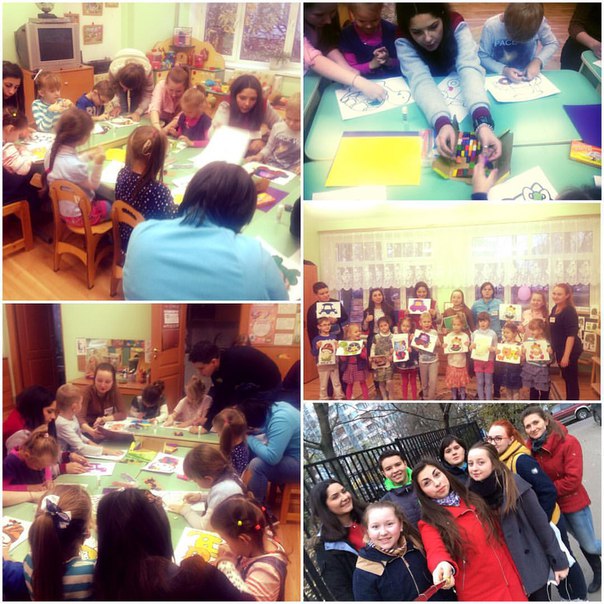 